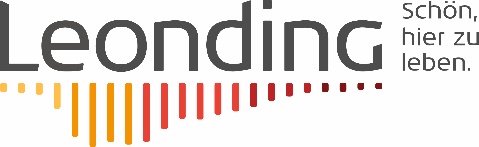 Einkaufsservice der Stadtgemeinde LeondingWer kann dieses Service in Anspruch nehmen?Menschen, die in Leonding leben und älter als 69 Jahre sind.Menschen, die auf sich alleine gestellt sind und keine familiäre Hilfe haben.Menschen, deren Pflegebetreuung nicht mehr verfügbar ist. Menschen, die normalerweise Essen auf Rädern oder Ähnliches bekommen, dieser Dienst aber nicht mehr verfügbar ist. Menschen, die keine Nachbarschaftshilfe haben.Menschen mit Behinderung oder Krankheit (insbesondere auch Menschen, die unter Diabetes, Herz-Kreislauferkrankungen, Erkrankungen des Atmungssystems, der Leber und der Niere sowie Krebserkrankungen leiden).Welche Einkäufe organisiert die Stadt für Sie?Einkauf von Grundnahrungsmittel (Mehl, Milchprodukte, Eier, Reis, Brot, abgepacktes Obst oder Gemüse, Teigwaren oder Ähnliches)Einkauf von Hygieneartikel (Taschentücher, Zahnpasta oder Ähnliches)Besorgung von Medikamenten (wenn Rezepte vorhanden sind bzw. Rezepte vom Arzt an die Apotheke übermittelt wurden)Es geht bei unserer Unterstützung darum, die Grundversorgung sicher zu stellen. Daher gilt:Es wird nur verpackte Ware eingekauft (keine Ware aus der Feinkostabteilung)Anderweitige Besorgungen können nur bei gesundheitlichen Notwendigkeiten – etwa Allergien und Unverträglichkeiten – berücksichtigt werden.Keine speziellen MarkenartikelKeine Tabakwaren und ZeitschriftenKeine Großeinkäufe (max. Warenbedarf für eine Woche)Kein AlkoholDie Stadtgemeinde versucht kostengünstig für Sie einzukaufen Die Lieferung ist kostenlos, die eingekauften Waren müssen bezahlt werden. Die Rechnung übermitteln wir Ihnen Ende des Monats per Post. Wir ersuchen um Verständnis, dass die Einkäufe nicht sofort ausgeliefert werden können. Die Bestellungen werden zweimal pro Woche gesammelt eingekauft und ausgeliefert. 